Diamond-backed WatersnakeNerodia rhombifer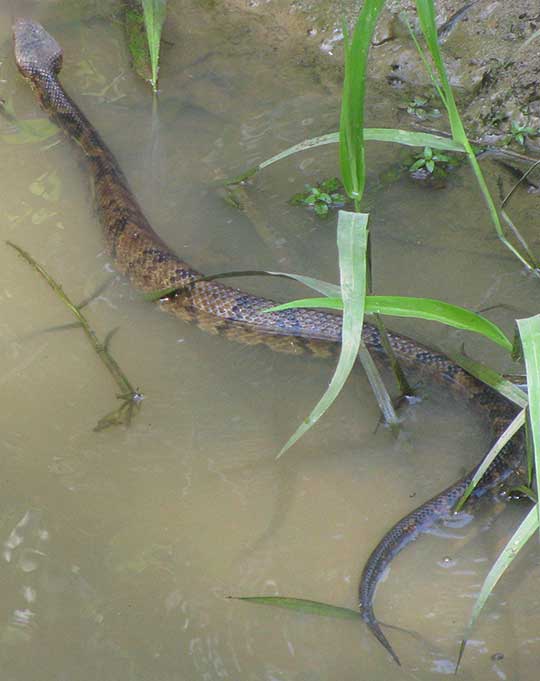 Photo by Jim Conrad, backyardnature.net DESCRIPTIONLight brown, yellowish or olive.Short dark crossbars down the middle of the back alternate with vertical lateral bars.Heavy-bodied.Head is wide, somewhat flattened and clearly wider than neck.Adult averages 4-6 feet.Non-venomous.LIFE CYCLEOvoviviparous; give birth to live snakes.Breed in spring; give birth in late summer or early fallBEHAVIORVery shy and will try to flee if startled or approached.  Water is their preferred escape route and sanctuary.  Will emit a foul smelling musk odor if caught.HABITATClose to or in water; prefers slow-moving water.Will take up residence in backyard fish ponds.FOODFish Frogs, toads and other small amphibiansSOURCEShttp://www.austinreptileservice.net/diamonds.html http://www.birdsandherps.com/bvsnakes/  Snakes; a Field Guide, James R. Dixon and John E.  Press, Austin, 2005, pp. 215-216.http://en.wikipedia.org/wiki/Nerodia_rhombifer http://www.backyardnature.net/n/a/nerodia2.htm 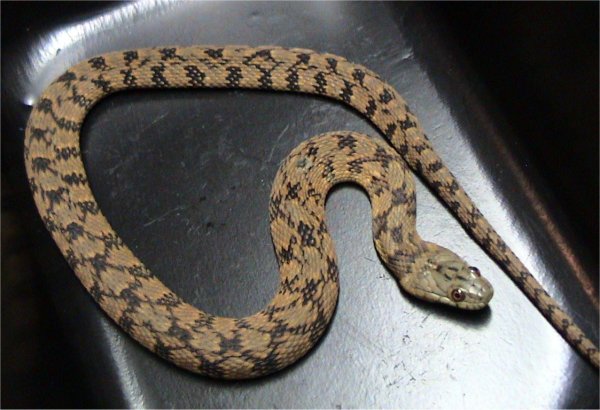 Source:  Wikipedia 